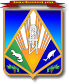 МУНИЦИПАЛЬНОЕ ОБРАЗОВАНИЕХАНТЫ-МАНСИЙСКИЙ РАЙОНХанты-Мансийский автономный округ – ЮграАДМИНИСТРАЦИЯ ХАНТЫ-МАНСИЙСКОГО РАЙОНАП О С Т А Н О В Л Е Н И Еот 10.01.2018                                                                                                    № 3 г. Ханты-МансийскОб утверждении проекта планировки и проекта межевания территории для размещения объекта: «Обустройство Западно-Эргинского месторождения. Куст водозаборных скважин»В соответствии с пунктом 16 статьи 46 Градостроительного кодекса Российской Федерации, Федеральным законом от 06.10.2003 № 131-ФЗ «Об общих принципах организации местного самоуправления                           в Российской Федерации», постановлением главы Ханты-Мансийского района от 26.11.2008 № 138 «Об утверждении Положения о порядке подготовки документации по планировке территории Ханты-Мансийского района», руководствуясь Уставом Ханты-Мансийского района, учитывая обращение  акционерного общества «Нефтяная компания «Конданефть»  об утверждении документации по планировке территории                             (№ Вх-5245/17-0-0 от 20.12.2017):1. Утвердить проект планировки и проект межевания территории    для размещения объекта: «Обустройство Западно-Эргинского месторождения. Куст водозаборных скважин» согласно приложению.2. Департаменту, строительства, архитектуры и ЖКХ администрации района разместить материалы проекта планировки и проекта межевания территории для размещения объекта: «Обустройство Западно-Эргинского месторождения. Куст водозаборных скважин» в информационной системе обеспечения градостроительной деятельности.3. Опубликовать настоящее постановление в газете «Наш район»                и разместить на официальном сайте администрации Ханты-Мансийского района.          4. Контроль за выполнением постановления возложить                               на заместителя главы Ханты-Мансийского района, директора департамента строительства, архитектуры и ЖКХ.Глава Ханты-Мансийского района                                               К.Р.Минулин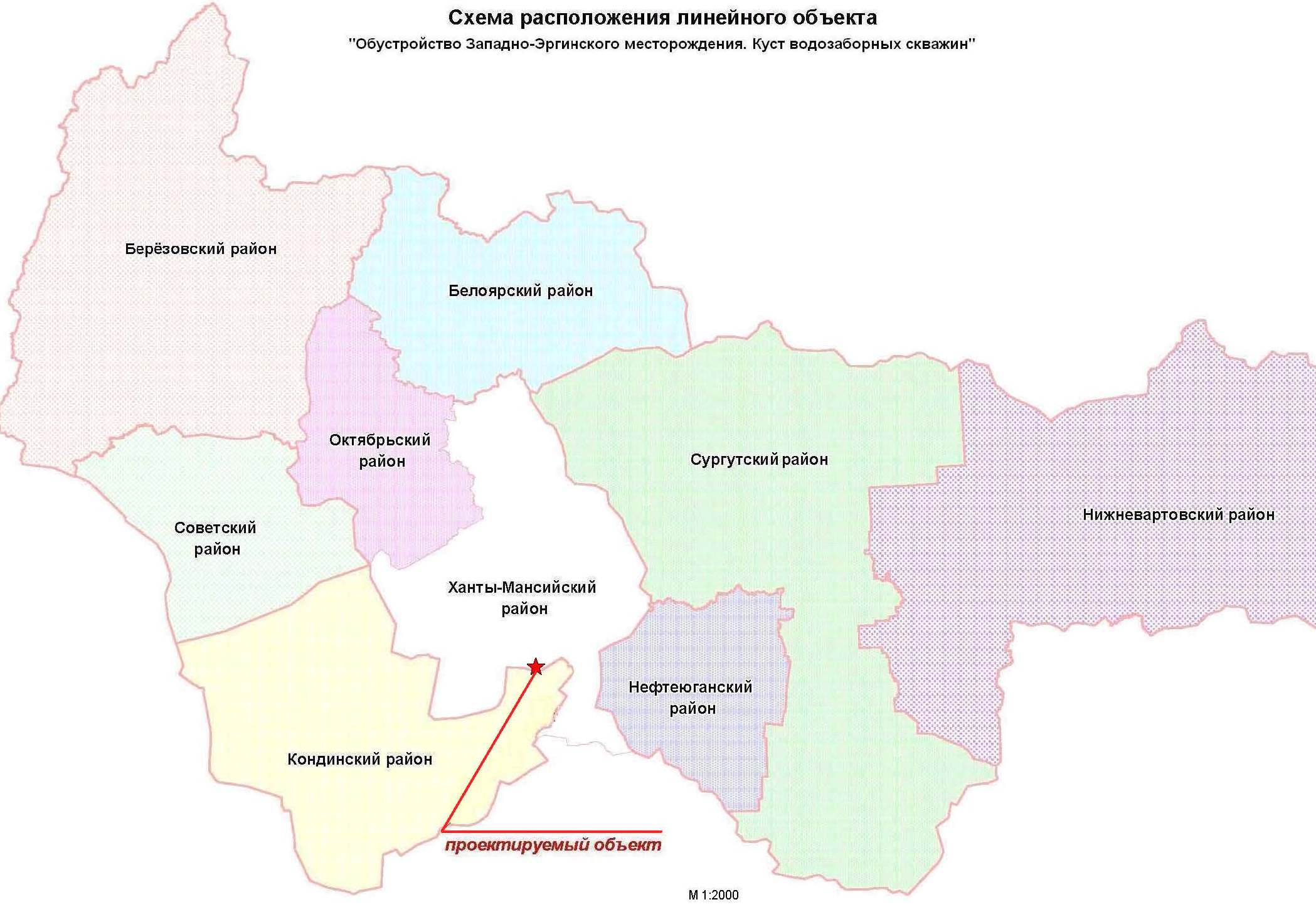 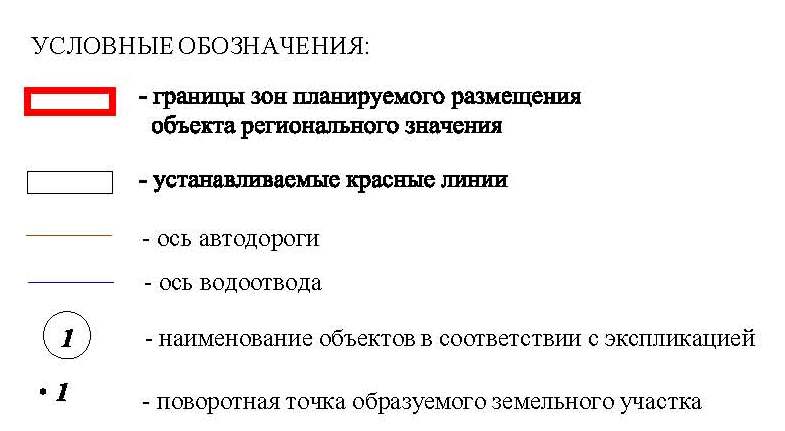 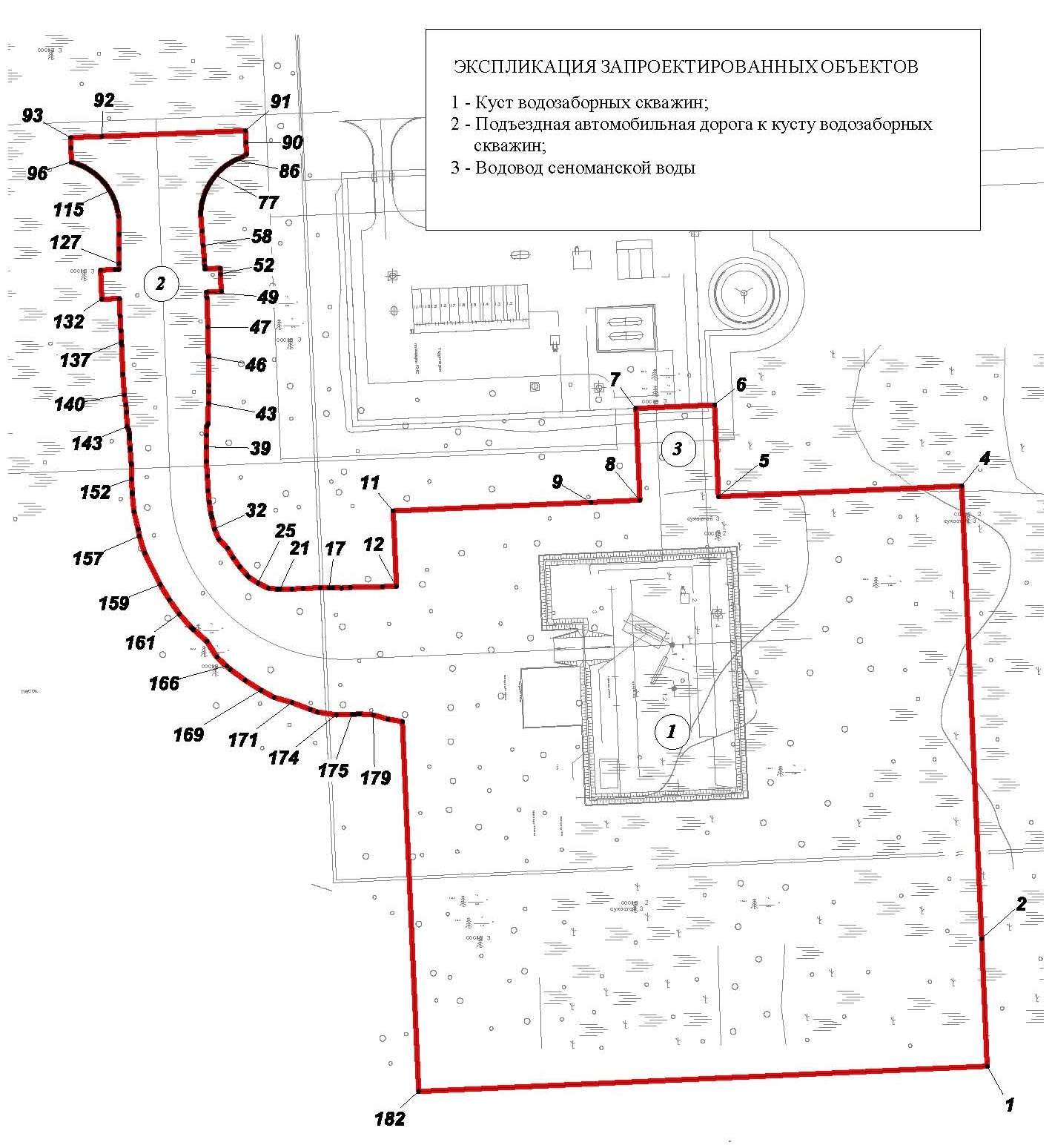 Каталог координатных точек  зоны планируемого размещения объектаОсновная часть проекта планировки территории для  размещения объекта регионального значения Ханты-Мансийского автономного округа - Югры«Обустройство Западно-Эргинского месторождения.Куст водозаборных скважин»Землепользователь: АО «НК «КОНДАНЕФТЬ»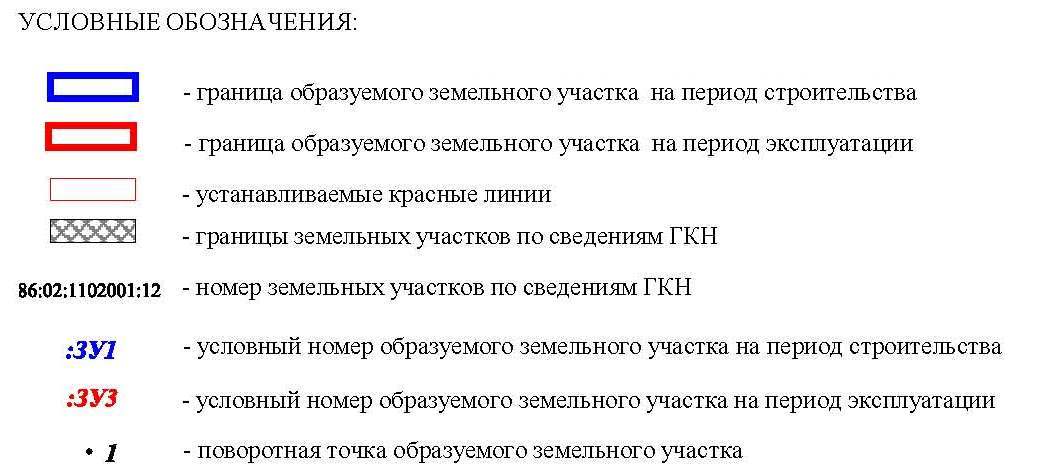 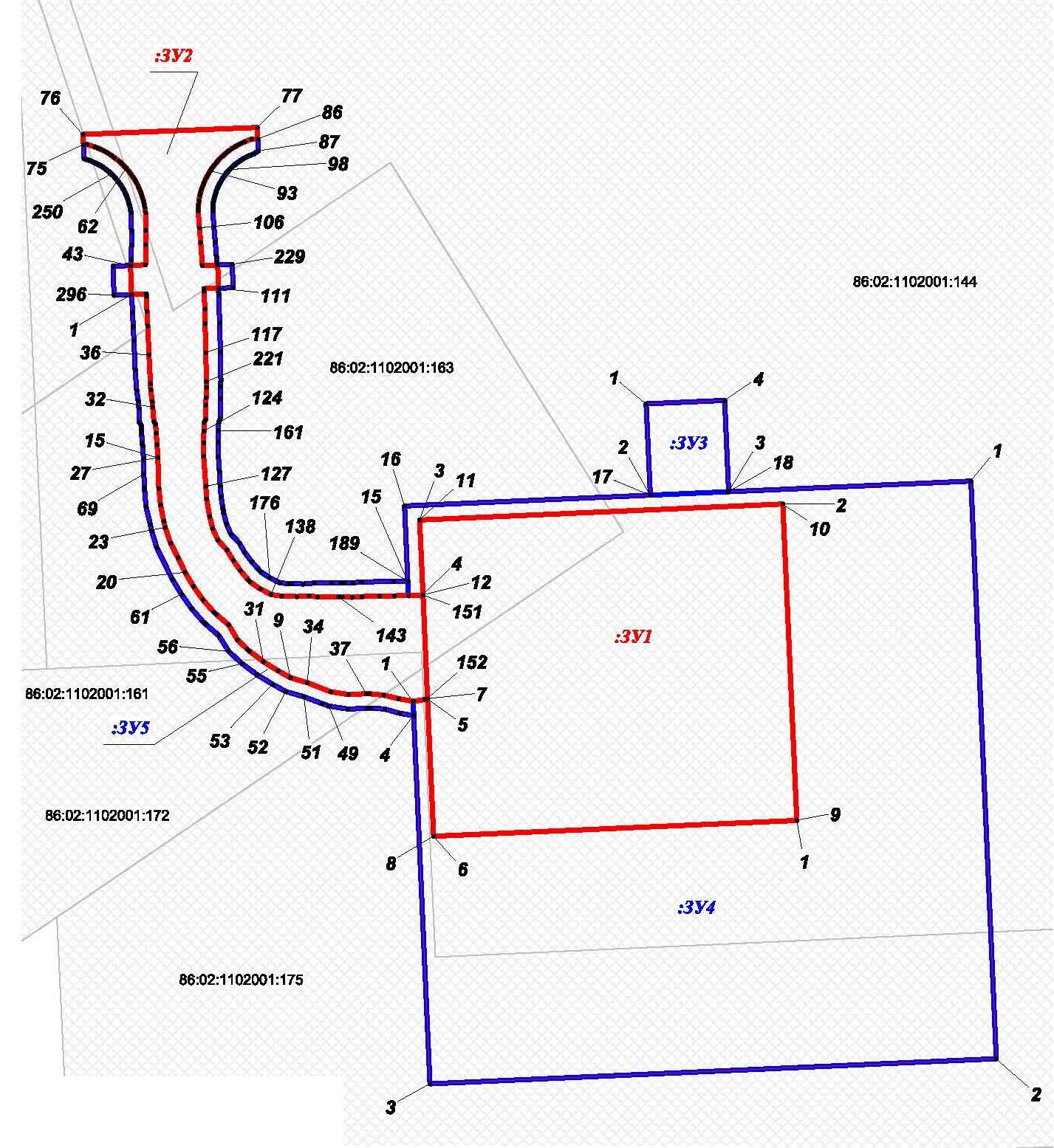 Каталог поворотных точек зоны планируемого размещения объекта.Положение о размещении линейного объекта регионального значенияХанты-Мансийского автономного округа – Югры «Обустройство Западно-Эргинского месторождения. Куст водозаборных скважин»I.	Проект планировки территории1.	Проект планировки территории. Графическая частьПроект планировки территории для линейного объекта регионального значения «Обустройство Западно-Эргинского месторождения. Куст водозаборных скважин» разработан на основании:- Градостроительного кодекса Российской Федерации;- Земельного кодекса Российской Федерации;- Закона Ханты-Мансийского автономного округа - Югра 
от 18 апреля 2007 года № 39-оз  «О градостроительной деятельности на территории Ханты-Мансийского автономного округа - Югры; - Приказа Департамента строительства и жилищной политики Ханты-Мансийского автономного округа - Югра от 25.04.2017 г. № 742/пр «О порядке установления и отображения красных линий, обозначающих границы территорий. Занятых линейными объектами и (или) предназначенных для размещения линейных объектов «Обустройство Западно-Эргинского месторождения. Куст водозаборных скважин»;- технического задания на разработку, согласование и утверждение Документации по планировке территории по объекту: «Обустройство Западно-Эргинского месторождения. Куст водозаборных скважин»;- инженерных изысканий, выполненных ПАО «Гипротюменнефтегаз».Проект планировки территории для размещения линейного объекта регионального значения «Обустройство Западно-Эргинского месторождения. Куст водозаборных скважин» расположенного на территории Ханты-Мансийского района, представлен Приложении № 1 
к настоящей документации.2.	Положение о размещении линейных объектовНаименование, основные характеристики и назначение планируемого для размещения линейного объекта.Куст водозаборных скважин (КВС)  предназначен для добычи сеноманской воды В состав проектируемого объекта входят технологические трубопроводы,   сооружения   и   оборудование,   выделенные    по   этапамстроительства:На первом этапе эксплуатации месторождения отсутствие подготовленной пластовой воды для системы ППД восполняется добычей сеноманской воды из водозаборных скважин (2 раб. + 1рез.). В проектной документации предусматривается только обустройство надземных объектов с подключением технологических трубопроводов к устьевой арматуре водозаборных скважин. Вся подземная часть скважин в проект обустройства куста не входит. Для распределения и замера расхода добычи сеноманской воды из водозаборных скважин КВС  предусматривается блок распределения воды (БРВ).Для водоснабжения КНС вводятся водозаборные скважины.  Добываемая сеноманская вода поступает по низконапорному водоводу от БРВ для очистки и дегазации на сооружения КНС.В соответствии с заданием на проектирование дебит одной водозаборной скважины составляет 1608 м3/сут.На кусте предусматривается размещение 3 скважин (2 раб. + 1 рез.).Производительность КВС – 3216 м3/сут.На КВС предусматривается размещение следующих технологических сооружений и трубопроводов для добычи сеноманской воды:- устьевая арматура водозаборных  скважин (в состав проектной документации не входит) – 3шт.; - блок распределения воды (БРВ) - 1 шт.;- технологические трубопроводы.На кусте скважин  ничего не выпускается, не производится и не перерабатывается.Перечень субъектов Российской Федерации и муниципальных районов, на территориях которых устанавливается зона планируемого размещения линейного объектаВ административном отношении район проектирования расположен на территории Ханты – Мансийского автономного округа - Югры Ханты – Мансийский  район, в границах Западно - Эргинского месторождения.Информация о необходимости осуществления мероприятий по охране окружающей средыС целью уменьшения загрязнения атмосферного воздуха вредными веществами, выбрасываемыми двигателями внутреннего сгорания строительной и транспортной техники осуществляются следующие мероприятия:комплектация парка техники строительными машинами с силовыми установками, обеспечивающими минимальные удельные выбросы загрязняющих веществ в атмосферу;осуществление запуска и прогрева двигателей транспортных средств по утверждённому графику с обязательной диагностикой выхлопа загрязняющих веществ;запрет на оставление техники, не задействованной в технологии строительства с работающими двигателями в ночное время;движение транспорта по запланированной схеме, недопущение неконтролируемых поездок.Для снижения шумового воздействия от дорожно-строительной техники (ДСТ) предлагаются следующие мероприятия:применение малошумных машин;своевременный техосмотр и техобслуживание спецтехники;применение средств индивидуальной защиты от шума (противошумные наушники, вкладыши, шлемы, каски);раздельная по времени работа сильно шумящей техники;работа сильно шумящей техники только в дневной период времени.В целях защиты поверхностных и подземных вод в период строительства предусмотрены следующие мероприятия:размещение проектируемых объектов вне водоохранных зон;для сохранения естественного стока поверхностных и талых вод предусмотрена планировка строительной полосы после окончания работ;сбор хозяйственно-бытовых и производственных стоков и вывоз их на очистные сооружения;запрет на проезд автотранспорта вне площадки и подъездной дороги к ней;запрет заправки и мойки машин вне предназначенных для этого мест;оборудование рабочих мест и бытовых помещений контейнерами для бытовых отходов;оборудование рабочих мест и бытовых помещений контейнерами для бытовых отходов, организация вывоза строительных отходов, позволяющее исключить захламление полосы отвода и загрязнение поверхностных и грунтовых вод;для обеспечения беспрепятственного пропуска весенних и дождевых расходов, во избежание подтопления дорожного полотна предусмотрено устройство водопропускных труб;хранение стройматериалов, ГСМ, реагентов на специально обустроенных площадках; испытания сварных соединений технологических трубопроводов по окончании монтажных работ для контроля их качества.Поскольку проектируемые объекты расположены вне водоохранных зон и прибрежно-защитных полос водоемов и водотоков и забор воды из поверхностных водных объектов проектной документацией не предусмотрен, то ущерб водным биоресурсам отсутствует, поэтому мероприятия по охране водных биологических ресурсов не разрабатывались.Для минимизации воздействия на недра в период строительства и на стадии эксплуатации необходимо соблюдение следующих мероприятий: минимизация площадей строительного освоения (компактность застройки);недопущение непредусмотренных проектом нарушений природной среды (вне контуров застраиваемых территорий, трасс инженерных коммуникаций);недопущение проезда автотранспорта и строительной техники вне дорог, особенно в летний период;использование парка строительных машин и механизмов, имеющих минимально возможное удельное давление ходовой части на подстилающие грунты, в целях снижения техногенного воздействия;гидроизоляция мест временного складирования отходов;контроль за состоянием конструкции мест временного складирования отходов (обвалования и гидроизоляции);недопущение сброса загрязненных сточных вод на рельеф без очистки;сбор и вывоз строительных отходов, порубочных остатков, бытового мусора, образовавшихся в процессе строительства;восстановление нарушенных земель.II.	Проект межевания территорииПроект планировки территории является основанием для разработки проекта межевания территории.Проект межевания территории выполнен по результатам анализа ранее созданных и ранее сформированных земельных участков в границах межевания согласно разработанному проекту планировки.Проектом   межевания  определены  площади  и  границы  земельныхучастков под строительство объектов. В соответствии со статьей 43 Градостроительного кодекса Российской Федерации проект межевания территории разрабатывается в целях определения местоположения границ, образуемых и изменяемых земельных участков, предназначенных для размещения объектов капитального строительства регионального значения.Задачей проекта является реализация проектных решений по проекту «Обустройство Западно-Эргинского месторождения. Куст водозаборных скважин».Общая площадь земель, необходимых для строительства и эксплуатации проектируемых объектов составляет 4,7280 га.Объект «Обустройство Западно-Эргинского месторождения. Куст водозаборных скважин» расположен в границах кадастрового квартала:- 86:02:1102001Способ образования земельных участков:Проектируемый объект размещается на ранее отведенных земельных участках, внесенных в единый государственный реестр недвижимости. Земельные участки имеют кадастровые номера: 86:02:1102001:144, 86:02:1102001:163, 86:02:1102001:172 86:02:1102001:175.Земельные участки с кадастровыми номерами находятся в аренде у АО «НК «Конданефть», на основании Договоров Аренды № 0198/15-10-ДА от 11.12.2015; 0149/16-10-ДА от 19.08.2016; 0035/16-10-ДА от 29.02.2016.Экспликация образованных земельных участков и их частейГраницы и координаты земельных участков, необходимых для строительства и эксплуатации линейных объектов, в графических материалах проекта определены в МСК - 86.Проект межевания территории для размещения объекта регионального значения «Обустройство Западно-Эргинского месторождения. Куст водозаборных скважин», расположенного на территории Ханты-Мансийского района, представлен в приложениях № 2 к настоящей документации.Каталог координат поворотных точек образуемых земельных участков «Обустройство Западно-Эргинского месторождения. Куст водозаборных скважин», расположенного на территории Ханты-Мансийского района, представлен в приложении № 2 к настоящей документации.:ЗУ1:ЗУ1:ЗУ1№XY1904391,772663889,162904435,382663887,243904435,392663887,244904590,582663880,415904586,922663797,096904618,382663795,717904617,202663768,748904585,732663770,129904585,002663753,4510904585.002663753,4111904582,022663685,6012904556,152663686,7413904556,132663681,8414904555,842663670,8415904555,622663667,8816904555,642663664,8917904555,712663663,6918904555,642663660,5819904555,542663654,6520904555,222663650,8921904555,252663646,8822904555,262663646,0423904555,272663645,7824904555,582663642,7225904557,272663639,2626904559,432663636,0627904559,992663635,5328904562,912663633,0529904566,032663630,6930904569,342663628,7531904572,262663625,8932904575,852663624,3733904579,692663623,4134904581,232663623,0835904585,132663622,4936904589,052663622,1737904593,932663621,9038904598,932663621,5639904603,932663621,4740904607,932663621,5841904610,942663621,6742904611,952663622,1543904618,972663622,3044904622,982663622,2945904625,112663622,4446904634,982663622,2647904644,982663622,0548904654,982663621,7149904656,982663621,6050904656,982663621,6651904657,182663626,6552904663,172663626,4253904665,162663626,3454904664,962663621,3455904664,952663621,0956904665,912663621.0057904667,952663620,8858904672,942663620,5059904677,932663620,1060904683,592663619,6261904684,322663619,6362904685,172663619,6963904685,962663619,7764904686,902663619,9265904687,642663620,0766904688,542663620,2967904689,442663620,5568904690,342663620,8569904691,232663621,2070904692,102663621,5871904692,982663622,0272904693,832663622,4973904694,132663622,6874904694,732663623,0575904695,552663623,5976904696,332663624,1777904697,072663624,7778904697,792663625,4379904698,512663626,1480904699,172663626,8681904699,812663627,6182904700,382663628,3683904700,942663629,1984904701,462663630,0185904701,922663630,8486904702,362663631,7187904702,742663632,5788904703,272663633,9389904704,202663635,3090904708,282663635,1391904712,302663634,9792904710,352663585,7693904709,932663575,1994904709,922663575,0295904706,412663575,1696904701,622663575,3597904701,432663575,7798904700,972663577,2099904700,622663578,08100904700,512663578,32101904700,212663579,00102904699,782663579,90103904699,292663580,76104904698,782663581,60105904698,472663582,05106904697,852663582,93107904697,582663583,30108904696,962663584,05109904696,302663584,79110904695,602663585,50111904694,862663586,19101904700,212663579,00102904699,782663579,90103904699,292663580,76104904698,782663581,60105904698,472663582,05106904697,852663582,93107904697,582663583,30108904696,962663584,05109904696,302663584,79110904695,602663585,50111904694,862663586,19112904694,112663586,82113904693,352663587,41114904692,542663587,97115904691,692663588,51116904690,982663588,92117904690,042663589,41118904689,262663589,77119904688,362663590,14120904687,502663590,45121904686,622663590,72122904685,712663590,96123904684,802663591,17124904682,942663591,50125904676,802663591,66126904671,792663591,68127904666,792663591,62128904664,782663591,56129904664,772663591,32130904664,732663590,21131904664,532663585,33132904654,562663585,72133904654,792663591,72134904654,792663591,81135904648,792663592,00136904643,802663592,26137904639,992663592,47138904638,812663592,54139904628,822663592,97140904621,822663593,47141904618,332663593,95142904615,852663594,22143904610,852663594,40144904609,882663594,99145904608,372663595,12146904607,892663595,15147904606,892663595,20148904603,652663595,43149904602,902663595,49150904598,392663595,84151904597,902663595,85152904592,912663595,93153904588,392663596,15154904587,802663596,19155904581,732663596,73156904575,752663598,17157904573,382663598,60158904567,632663600,45159904556,792663605,78160904551,612663608,86161904546,692663612,34162904542,162663616,31163904541,342663617,19164904537,412663621,74165904531,992663625,17166904528,922663628,48167904527,722663629,76:ЗУ1:ЗУ1:ЗУ1№XY1904473,832663820,492904582,732663815,703904577,232663690,824904551,332663691,965904515,692663693,526904468,342663695,61:ЗУ2:ЗУ2:ЗУ21904514,822663688,562904515,732663683,613904516,942663678,554904517,372663673,535904517,402663672,526904517,172663666,357904518,072663660,248904521,242663652,179904522,882663646,3910904525,272663642,1811904528,422663637,1212904531,972663632,413904532,752663631,5214904536.002663628,1515904541,162663625,0516904544,802663620,8017904545,562663619,9718904549,772663616,2719904554,352663613,0420904559,172663610,1821904564,212663607,7122904569,262663605,1823904574,612663603,3224904576,812663602,7725904582,382663601,6926904588,042663601,0627904598,592663600,7828904603,092663600,4929904607,092663600,1930904610,082663599,9931904611,052663599,4032904616,052663599 ,0033904618,042663598,7934904622,022663598,3035904624,022663598,2036904634,012663597,7537904644.002663597,2638904648,992663597,0039904653,992663596,8340904654,992663596,8141904654,792663591,8142904654,792663591,7243904664,772663591,3244904664,782663591,5645904664,992663596,5646904671,992663596,5047904676,992663596,4948904682,942663596,5049904684,732663596,2650904685,792663596,0751904686,892663595,8252904688,002663595,5353904689,092663595,1954904690,162663594,8055904691,252663594,3556904692,222663593,9157904693,392663593,3158904694,292663592,7859904695,312663592,1460904696,302663591,4561904697,262663590,7262904698,182663589,9363904699,082663589,0964904699,952663588,2165904700,762663587,3066904701,92663585,8667904702,622663584,8468904702,972663584,3369904703,612663583,2970904704,212663582,2271904704,742663581,1272904705,242663580,0173904705,672663578,8974904706,472663576,4775904706,412663575,1676904709,922663575,0277904712,302663634,9778904708,282663635,1379904708,262663632,9680904707,362663630,6581904706,882663629,5782904706,342663628,5083904705,772663627,4684904705,132663626,4485904704,442663625,4486904703,712663624,4887904702,922663623,5588904702,102663622,6689904701,232663621,890904700,342663620,9991904699,402663620,2292904698,432663619,5093904697,422663618,8394904696,372663618,1895904695,312663617,696904694,232663617,0597904693,152663616,5898904692,042663616,1599904690,942663615,78100904689,822663615,45101904688,722663615,19102904687,132663614,90103904685,602663614,71104904684,542663614,63105904683,482663614,61106904677,732663615,10107904672,742663615,50108904664,762663616,09109904664,952663621,09110904664,962663621,34111904656,982663621,66112904656,982663621,60113904656,772663616,60114904655,772663616,66115904649,782663616,91116904644,782663617,05117904634,782663617,26118904624,782663617,47119904622,782663617,51120904619,262663617,32121904616,772663617,25122904611,762663617,15123904610,742663616,68124904607,742663616,58125904603,732663616,48126904599,222663616,54127904588,812663617,25128904584,472663617,53129904578,472663618,57130904574,232663619,64131904570,242663621,43132904566,952663624,49133904563,292663626,65134904559,832663629,11135904556,592663631,87136904555,972663632,45137904553,522663635,96138904551,572663639,73139904551,062663643,33140904550,882663648,61141904551,012663652,75142904550,812663655,74143904550,772663662,91144904550,682663664,27145904550,632663667,68146146904550,852663671,07147147904550,992663677,06148148904551,132663682,05149149904551,162663686,96150150904551,152663686,96151151904551,332663691,96152152904515,692663693,52153153904515,442663692,65154154904514,812663688,66146146904550,852663671,07147147904550,992663677,06148148904551,132663682,05149149904551,162663686,96150150904551,152663686,96151151904551,332663691,96152152904515,692663693,52153153904515,442663692,65154154904514,812663688,66:ЗУ3:ЗУ3:ЗУ3:ЗУ311904617,202663768,7422904585,732663770,1233904586,922663797,0944904618,382663795,71:ЗУ4:ЗУ4:ЗУ4:ЗУ411904590,582663880,4122904391,772663889,1633904383,202663694,3544904509,832663688,7855904514,812663688,666904515,44904515,442663692,6577904515,692663693,5288904468,342663695,6199904473,832663820,491010904582,732663815,7011904577,23904577,232663690,821212904551,332663691,961313904551,152663686,961414904551,162663686,961515904556,152663686,741616904582,022663685,601717904585,732663770,121818904586,922663797,09:ЗУ5:ЗУ5:ЗУ5:ЗУ511904654,792663591,8122904654,992663596,8133904653,992663596,8344904648,992663597.0055904644.002663597,2666904634,012663597,7577904624,022663598,2088904622,022663598,3099904618,042663598,791010904616,052663599,0011904611,05904611,052663599,401212904610,082663599,991313904607,092663600,191414904603,092663600,491515904598,592663600,781616904588,042663601,061717904582,382663601,691818904576,812663602,771919904574,612663603,322020904569,262663605,182121904564,212663607,712222904559,172663610,182323904554,352663613,042424904549,772663616,272525904545,562663619,972626904544,82663620,802727904541,162663625,052828904536.002663628,152929904532,752663631,523030904531,972663632,403131904528,422663637,1232904525,27904525,272663642,183333904522,882663646,393434904521,242663652,173535904518,072663660,243636904517,172663666,353737904517,402663672,523838904517,372663673,533939904516,942663678,554040904515,732663683,6141904514,82904514,822663688,564242904514,812663688,664343904509,832663688,784444904510,742663683,834545904512,152663678,774646904512,482663674,114747904512,412663672,744848904512,182663666,154949904513,202663659,635050904513,982663657,2351904516,38904516,382663650,995252904518,142663644,815353904520,642663640,285454904523,972663634,845555904527,722663629,765656904531,992663625,175757904537,412663621,745858904541,342663617,195959904542,162663616,316060904546,692663612,346161904551,612663608,866262904556,792663605,786363904567,632663600,456464904573,382663598,606565904575,752663598,176666904581,732663596,736767904587,802663596,1968904588,39904588,392663596,156969904592,912663595,937070904597,902663595,857171904598,392663595,847272904602,902663595,497373904603,652663595,437474904606,892663595,207575904607,892663595,157676904608,372663595,127777904609,882663594,997878904610,852663594,407979904615,852663594,228080904618,332663593,958181904621,822663593,478282904628,822663592,978383904638,812663592,548484904643,802663592,2685904648,79904648,792663592.008686904708,282663635,138787904704,202663635,308888904703,272663633,938989904702,742663632,579090904702,362663631,719191904701,922663630,849292904701,462663630,019393904700,942663629,199494904700,382663628,369595904699,812663627,6196904699,17904699,172663626,869797904698,512663626,149898904697,792663625,439999904697,072663624,77100100904696,332663624,17101101904695,552663623,59102102904694,732663623,05103103904694,132663622,68104104904693,832663622,49105105904692,982663622,02106106904692,102663621,58107107904691,232663621,20108108904690,342663620,85109109904689,442663620,55110110904688,542663620,29111111904687,642663620,07112112904686,902663619,92113113904685,962663619,77114114904685,172663619,69115115904684,322663619,63116116904683,592663619,62117117904677,932663620,10118118904672,942663620,50119119904667,952663620,88120120904665,912663621.00121121904664,952663621,09122122904664,762663616,09123123904672,742663615,50124124904677,732663615,10125125904683,482663614,61126126904684,542663614,63127127904685,602663614,71128128904687,132663614,90129129904688,722663615,19130130904689,822663615,45131131904690,942663615,78132132904692,042663616,15133133904693,152663616,58134134904694,232663617,05135135904695,312663617,60136136904696,372663618,18137137904697,422663618,83138138904698,432663619,50139139904699,402663620,22140140904700,342663620,99141141904701,232663621,80142142904702,12663622,66143143904702,922663623,55144144904703,712663624,48145145904704,442663625,44146146904705,132663626,44147147904705,772663627,46148148904706,342663628,50149904706,88904706,882663629,57150150904707,362663630,65151151904708,262663632,96152152904656,982663621,60153153904654,982663621,71154154904644,982663622,05155155904634,982663622,26156156904625,112663622,44157157904622,982663622,29158158904618,972663622,30159159904611,952663622,15160160904610,942663621,67161161904607,932663621,58162162904603,932663621,47163163904598,932663621,56164164904593,932663621,9165165904589,052663622,17166166904585,132663622,49167167904581,232663623,08168168904579,692663623,41169169904575,852663624,37170170904572,262663625,89171171904569,342663628,75172172904566,032663630,69173173904562,912663633,05174174904559,992663635,53175175904559,432663636,06176176904557,272663639,26177177904555,582663642,72178178904555,272663645,78179904555,26904555,262663646,04180180904555,252663646,88181181904555,222663650,89182182904555,542663654,65183183904555,642663660,58184184904555,712663663,69185185904555,642663664,89186186904555,622663667,88187187904555,842663670,84188188904556,132663681,84189189904556,152663686,74190190904551,162663686,96191191904551,132663682,05192904550,99904550,992663677,06193193904550,852663671,07194194904550,632663667,68195195904550,682663664,27196196904550,772663662,91197197904550,812663655,74198198904551,012663652,75199199904550,882663648,61200200904551,062663643,33201904551,57904551,572663639,73202202904553,522663635,96203203904555,972663632,45204204904556,592663631,87205205904559,832663629,11206206904563,292663626,65207207904566,952663624,49208208904570,242663621,43209209904574,232663619,64210210904578,472663618,57211904584,47904584,472663617,53212212904588,812663617,25213213904599,222663616,54214214904603,732663616,48215215904607,742663616,58216216904610,742663616,68217217904611,762663617,15218218904616,772663617,25219219904619,262663617,32220220904622,782663617,51221221904624,782663617,47222222904634,782663617,26223223904644,782663617,05224224904649,782663616,91225225904655,772663616,66226226904656,772663616,6227227904656,982663621,66228228904664,962663621,34229904665,16904665,162663626,34230230904657,182663626,65231231904664,782663591,56232232904666,792663591,62233233904671,792663591,68234234904676,802663591,66235235904682,942663591,50236236904684,802663591,17237237904685,712663590,96238238904686,622663590,72239239904687,502663590,45240240904688,362663590,14241241904689,262663589,77242242904690,042663589,41243243904690,982663588,92244244904691,692663588,51245245904692,542663587,97246246904693,352663587,41247247904694,112663586,82248248904694,862663586,19249249904695,602663585,50250250904696,302663584,79251251904696,962663584,05252252904697,582663583,30253253904697,852663582,93254254904698,472663582,05255255904698,782663581,60256256904699,292663580,76257257904699,782663579,90258258904700,212663579,00259259904700,622663578,08260260904700,972663577,20261261904701,432663575,77262262904701,622663575,35263263904706,412663575,16264264904706,472663576,47265265904705,672663578,89266266904705,242663580,01267267904704,742663581,12268268904704,212663582,22269269904703,612663583,29270270904702,972663584,33271271904702,622663584,84272272904701,902663585,86273273904700,762663587,30274274904699,952663588,21275275904699,082663589,09276276904698,182663589,93277277904697,262663590,72278278904696,302663591,45279279904695,312663592,14280280904694,292663592,78281281904693,392663593,31282282904692,222663593,91283904691,25904691,252663594,35284284904690,162663594,80285285904689,092663595,19286286904688,002663595,53287287904686,892663595,82288288904685,792663596,07289289904684,732663596,26290290904682,942663596,50291291904676,992663596,49292292904671,992663596,50293293904664,992663596,56294294904664,772663591,32295295904654,792663591,72296296904654,562663585,72297297904664,532663585,33№ этапаНаименование этапаПеречень сооруженийКуст водозаборных скважинКуст водозаборных скважинКуст водозаборных скважин1.Куст водозаборных скважин. Этап 1Подъезд к площадке куста водозаборных скважин2.Куст водозаборных скважин. Этап 2Площадка куста водозаборных скважин 2.Куст водозаборных скважин. Этап 2Низконапорный водовод от БРВ до КНС2.Куст водозаборных скважин. Этап 2Обустройство 1 и 2 водозаборной скважины (1 раб.+ 1 рез.) с инженерными  сетями куста с инфраструктурой необходимой для ее работы (блок распределения воды,  подстанция трансформаторная, блок НКУ, мачта прожекторная)3.Куст водозаборных скважин. Этап 3Обустройство 3 водозаборной скважины с инженерными сетями подключения к БРВ№п/пУсловный № ЗУКатегория земельРазрешенное использованиеПлощадь ЗУ, га124561ЗУ1Земли  лесного фондаВыполнение работ по геологическому изучению недр, разработка месторождений полезных ископаемых; заготовка древесины1.36252ЗУ2Земли  лесного фондаВыполнение работ по геологическому изучению недр, разработка месторождений полезных ископаемых; заготовка древесины0.54743ЗУ3Земли  лесного фондаВыполнение работ по геологическому изучению недр, разработка месторождений полезных ископаемых; заготовка древесины0.08504ЗУ4Земли  лесного фондаВыполнение работ по геологическому изучению недр, разработка месторождений полезных ископаемых; заготовка древесины2.50005ЗУ5Земли  лесного фондаВыполнение работ по геологическому изучению недр, разработка месторождений полезных ископаемых; заготовка древесины0.2331Всего:Всего:Всего:Всего:4,7280